Publicado en Bilbao el 23/07/2024 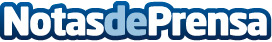 ​Panda Security y Médicos del Mundo visibilizarán la ciberviolencia en la Euskal Encounter Panda Security colaborará con Médicos del Mundo en la 32ª edición de la Euskal Encounter, que se llevará a cabo del 25 al 28 de julio en el Bilbao Exhibition Centre (BEC). Este evento reunirá a personas aficionadas y profesionales de la informática, así como a gamers e influencers, en un entorno de intercambio de conocimientos y actividades tecnológicasDatos de contacto:Luis NúñezMaclucan667574131Nota de prensa publicada en: https://www.notasdeprensa.es/panda-security-y-medicos-del-mundo Categorias: Nacional País Vasco Software Ciberseguridad Solidaridad y cooperación Innovación Tecnológica Gaming http://www.notasdeprensa.es